附件1作品登记锦囊什么是作品登记？答：作品登记是指著作权权利人自愿将其享有著作权的作品向登记机构办理登记，以此作为对作品享有著作权证明的制度，我国从1995年1月1日起实施《作品自愿登记试行办法》。作品的范畴有哪些？答：我国现行《著作权法》第一章第三条规定，著作权法所称的作品，包括以下列形式创作的文学、艺术和自然科学、社会科学、工程技术等作品：（一）文字作品；（二）口述作品；（三）音乐、戏剧、曲艺、舞蹈、杂技艺术作品；
（四）美术、建筑作品；（五）摄影作品；（六）电影作品和以类似摄制电影的方法创作的作品；（七）工程设计图、产品设计图、地图、示意图等图形作品和模型作品；（八）计算机软件；（九）法律、行政法规规定的其他作品。
    权利人是否只有作品登记后才受到著作权法的保护？答：《中华人民共和国著作权法》规定：作品著作权实行自动保护原则，即作品创作完成就受到应有的版权保护，不需要履行任何批准或登记手续。但在实施过程中，发生纠纷时易产生举证困难的问题，因此为有效地解决因著作权归属造成的纠纷，维护著作权人的合法权益，版权管理部门鼓励著作权人及时进行作品登记。作品登记有何意义？答：一是发生纠纷时可以作为初步证据，有效解决著作权纠纷；二是能够明确权利归属，方便版权交易；三是可以在国家机关媒体上公示，有利于作品的宣传和传播；四是国家鼓励社会创作、万众创新的有力举措。作品登记机构有哪些？答：作品区分计算机软件作品和其他文学、艺术、科学技术作品。计算机软件作品登记由国家版权局委托中国版权保护中心统一办理；其他文学、艺术、科学技术作品由各省、自治区、直辖市版权局按照著作权人归属地对口办理。除计算机软件作品登记之外，我省作品登记由云南省版权局负责办理。如何办理作品登记？答：我省的作品登记目前还不能够在网上实现线上办理，须由著作权人线下填写《作品登记申请表》、《作品自愿登记个人申请书》、《作品自愿登记权利保证书》、《作品说明书》等申请材料，然后按以下程序办理：提交申请材料（现场递交或邮寄）→登记机构受理申请→补正申请材料（申请材料存在缺陷或缺失时）→审查申请材料→发放登记证书。对经过审查符合规定的登记申请，省版权局在规定的30日登记时限内完成登记工作，并向申请人发放《作品登记证书》。云南省版权局版权管理处，咨询电话：0871-64110370、65362522，地址：云南省昆明市西山区环城西路609号云南新闻出版大楼6楼602室。也可关注“云南版权”微信公众号了解下载相关信息。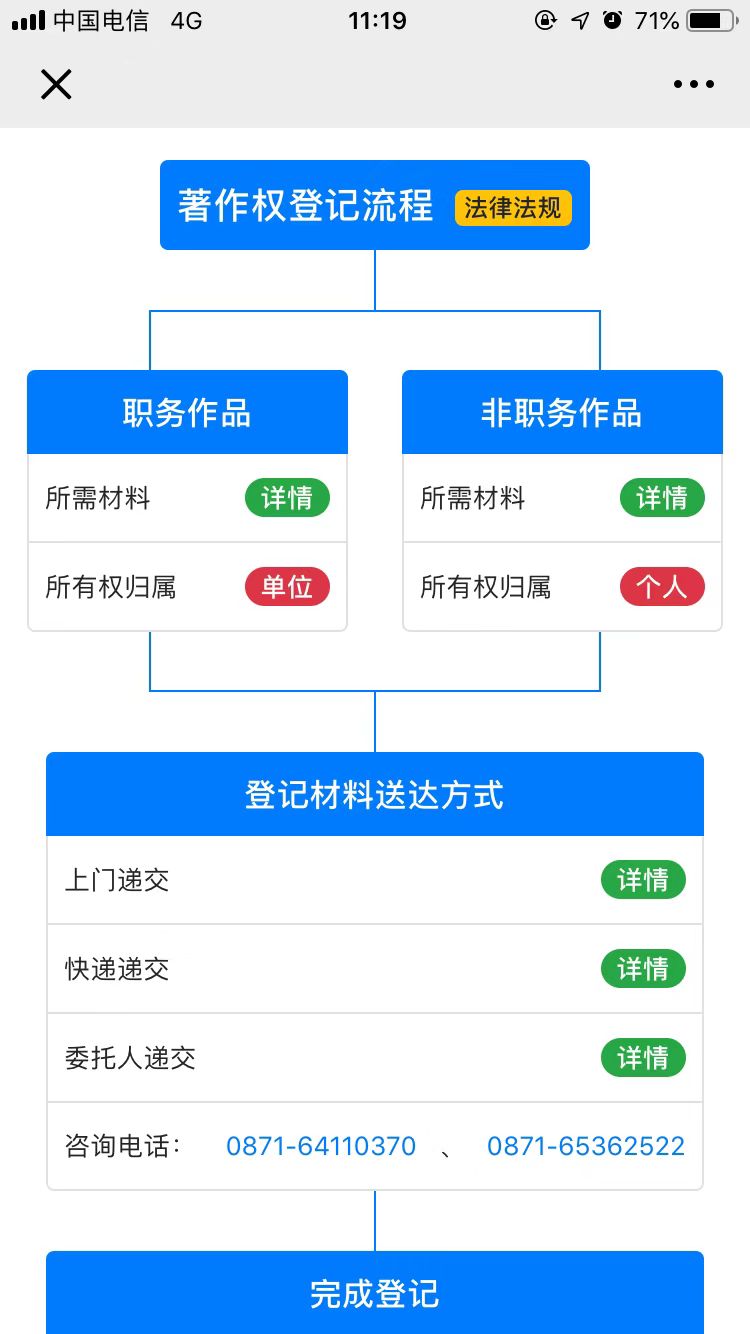 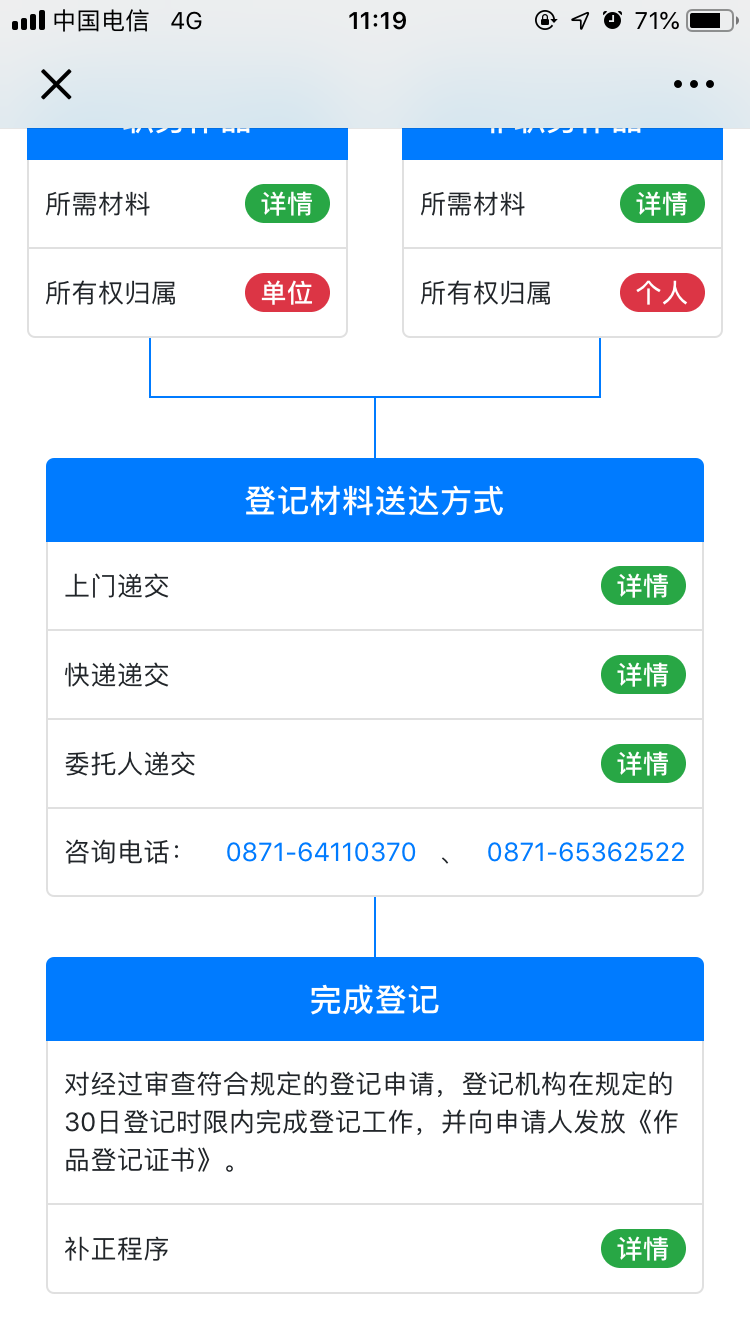 